SE WA ALTC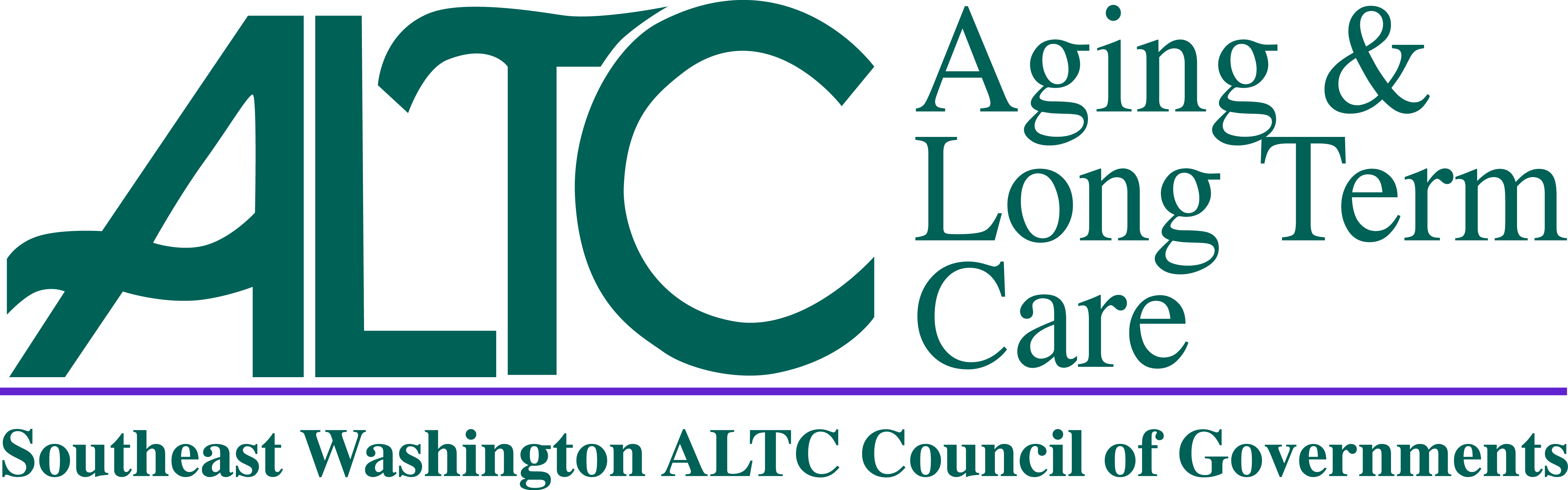 Advisory Council Meeting AgendaNovember 19, 2021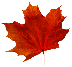 10:00amPer the State of Emergency Orders, Signed by Governor Inslee, Proclamation 20-28,This is a Virtual or Telephonic Meeting Only.  There is No In-Person Component for this Meeting.Dial in Number: 253 215 8782Meeting ID: 826 3721 1528Passcode: 48476010:00am Call To Order – Regina Speer, Chair Roll Call Additional Attendees 	 Additions/Changes to Agenda10:05am New Business Approval of Minutes, August 20, 2021 – Regina Speer, Chair SE WA ALTC Management Report – Lori Brown, SE WA ALTC Director	11:00 – 11:30am  Family Caregiving Support Services, Tailored Support for Older Adults (TSOA) and Medicaid Alterative Care (MAC) Programs – LeAnne Turnbull – Regional LPC 11:30 – 11:45am Advisory Council Local Meeting Reports – Local County Chair or Designee11:45 – 12:00pm Good of the Order/ Next Advisory Meeting (2 mins maximum per speaker) Next Advisory Council Meeting Date/LocationFebruary 18, 2022 at 10:00amLocation TBD 12:00pm AdjournmentLeAnne Turnbull BioLeAnne has been with ALTC since March of 2012 and started as a Case Manager and was promoted to Lead and then to Local Program Coordinator.  LeAnne was also the person who authorized the very first service for a TSOA client in the State of Washington!Director’s Report			**Topics that may be included but limited to:Council of Governments (COG) UpdateALTC Staffing/ProgramsFederal/State Legislative UpdatePLEASE NOTE:  The 501c3 Funds Report, SCOA Report and Director’s Report were provided in the agenda packet and will be incorporated into the minutes of today’s meeting as attachments.